ОКПО 04282573, ОГРН 1020201252235, ИНН 0219001333, КПП 021901001Исх. №74  от 19 мая 2016 года На № 10д-2016 от 21.04.2016  года                                                                                    И.о.прокурора района                                                                                  совнтнику  юстиции                                                                                 Р.Р.Раянову.            Администрация сельского поселения Бельский сельсовет  в ответ на Ваше представление от 21.04.2016 года № 10д-2016 об устранении нарушений законодательства о противодействии  коррупции сообщает следующее:представление удовлетворено. Вопрос рассмотрен с представителями прокуратуры.  Направляем  проект постановления  “ О порядке сообщения лицами, замещающими отдельные дорлжности муниципальной службы администрации сельского поселения Бельский сельсовет МР Гафурийский район РБ, о возникновении личной заинтересованности при исполнении должностных обязанностей, которая приводит или может привести к конфликту интьересов” для правовой оценки.Глава сельского поселения                                       Ю.З.Ахмеров.ПРОЕКТ«О порядке сообщения лицами, замещающими отдельные должности муниципальной службы  Администрации сельского поселения Бельский сельсовет   МР Гафурийский район РБ, о возникновении личной заинтересованности при исполнении должностных обязанностей, которая приводит или может привести к конфликту интересов»В соответствии с Федеральным законом от 25 декабря 2008 года N 273-ФЗ "О противодействии коррупции", Законом Республики Башкортостан от 29 февраля 2016 года N 331-з "О внесении изменений в отдельные законодательные акты Республики Башкортостан в целях противодействия коррупции", Указом Президента Российской Федерации от 22 декабря 2015 года N 650 "О порядке сообщения лицами, замещающими отдельные государственные должности Российской Федерации, должности федеральной государственной службы, и иными лицами о возникновении личной заинтересованности при исполнении должностных обязанностей, которая приводит или может привести к конфликту интересов, и о внесении изменений в некоторые акты Президента Российской Федерации", Указом Главы Республики Башкортостан от 22 марта 2016 г. N УГ-66 "О порядке сообщения лицами, замещающими отдельные государственные должности Республики Башкортостан, должности государственной гражданской службы Республики Башкортостан, о возникновении личной заинтересованности при исполнении должностных обязанностей, которая приводит или может привести к конфликту интересов, и о внесении изменений в отдельные акты Президента Республики Башкортостан и Главы Республики Башкортостан" Администрация  сельского поселения Бельский сельсовет муниципального района Гафурийский район Республики Башкортостан ПОСТАНОВЛЯЕТ:1. Утвердить:Положение о сообщении лицами, замещающими отдельные должности муниципальной службы Администрации сельского поселения Бельский сельсовет  МР Гафурийский район РБ, о возникновении личной заинтересованности при исполнении должностных обязанностей, которая приводит или может привести к конфликту интересов, согласно приложению N 1 к настоящему Постановлению;2. Контроль за исполнением данного Постановления возложить на управляющего делами  администрации сельского поселения. ( Абсаттарова Г.Р.)Глава  сельского поселения                                               Ю.З.Ахмеров            Приложение 1к Постановлению главы сельского поселения Бельский сельсовет МР Гафурийский район РБОт «19» мая 2016 г., №38Положение о сообщении лицами, замещающими отдельные должности муниципальной службы Администрации сельского поселения Бельский сельсовет  МР Гафурийский район РБ, о возникновении личной заинтересованности при исполнении должностных обязанностей, которая приводит или может привести к конфликту интересов1. Настоящим Положением определяется порядок сообщения лицами, замещающими отдельные должности муниципальной службы Администрации  сельского поселения Бельский сельсовет МР Гафурийский район РБ, о возникновении личной заинтересованности при исполнении должностных обязанностей, которая приводит или может привести к конфликту интересов.2. Муниципальные служащие  администрации сельского поселения  обязаны в соответствии с законодательством Российской Федерации о противодействии коррупции сообщать о возникновении личной заинтересованности при исполнении должностных обязанностей, которая приводит или может привести к конфликту интересов, а также принимать меры по предотвращению или урегулированию конфликта интересов.Сообщение оформляется в письменной форме на имя главы сельского поселения   в виде уведомления о возникновении личной заинтересованности при исполнении должностных обязанностей, которая приводит или может привести к конфликту интересов (далее – уведомление) .3. Направленные главе уведомления направляются на рассмотрение в комиссию по соблюдению требований к служебному поведению муниципальных служащих администрации сельского поселения  и урегулированию конфликта интересов.В ходе предварительного рассмотрения уведомлений  Комиссия  имеет право получать в установленном порядке от лиц, направивших уведомления, пояснения по изложенным в них обстоятельствам и направлять в установленном порядке запросы в федеральные органы государственной власти, органы государственной власти субъектов Российской Федерации, иные государственные органы, органы местного самоуправления и заинтересованные организации.4. По результатам предварительного рассмотрения уведомлений подготавливается мотивированное заключение на каждое из них.Уведомления, заключения и другие материалы, полученные в ходе предварительного рассмотрения уведомлений, представляются председателю Комиссии по соблюдению требований к служебному поведению муниципальных  служащих Администрации сельского поселения Бельский сельсовет   МР Гафурийский район РБ и урегулированию конфликта интересов в течение семи рабочих дней со дня поступления уведомлений.В случае направления запросов, уведомления, заключения и другие материалы представляются председателю Комиссии по соблюдению требований к служебному поведению муниципальных  служащих Администрации  сельского поселения  Бельский сельсовет МР Гафурийский район РБ и урегулированию конфликта интересов в течение 45 дней со дня поступления уведомлений в отдел. Указанный срок может быть продлен, но не более чем на 30 дней.5. Главой сельского поселения Бельский сельсовет   МР Гафурийский район Республики Башкортостан, председателем Комиссии по результатам рассмотрения ими уведомлений принимается одно из следующих решений:а) признать, что при исполнении должностных обязанностей лицом, направившим уведомление, конфликт интересов отсутствует;б) признать, что при исполнении должностных обязанностей лицом, направившим уведомление, личная заинтересованность приводит или может привести к конфликту интересов;в) признать, что лицом, направившим уведомление, не соблюдались требования об урегулировании конфликта интересов.6. В случае принятия решения, предусмотренного подпунктом "б" пункта 8 настоящего Положения, в соответствии с законодательством Российской Федерации Глава Администрации МР Гафурийский район Республики Башкортостан принимает меры или обеспечивает принятие мер по предотвращению или урегулированию конфликта интересов либо рекомендует лицу, направившему уведомление, принять такие меры.7. В случае принятия решений, предусмотренных подпунктами "б" и "в" пункта 5 настоящего Положения, председателем Комиссии председатель Комиссии представляет доклад Главе сельского поселения  Бельский сельсовет  МР Гафурийский район Республики Башкортостан.8. Комиссия рассматривает уведомления и принимает по ним решения в порядке, установленном Положением о Комиссии вопросов, касающихся соблюдения требований к служебному (должностному) поведению лиц, замещающих должности муниципальной службы Администрации сельского поселения Бельский сельсовет  МР Гафурийский район Республики Башкортостан и урегулирования конфликта интересов.                                                                                                                 Приложение кПоложению о сообщении лицами, замещающими отдельные должности муниципальной службы Администрации сельского поселения  Бельский сельсовет  МР Гафурийский район РБ, о возникновении личной заинтересованности при исполнении должностных обязанностей, которая приводит или может привести к конфликту интересов_______________________(отметка об ознакомлении)Главе сельского поселения  Бельский сельсовет  муниципального района  Гафурийский район Республики Башкортостанот __________________________________________________(Ф.И.О., замещаемая должность)Уведомление о возникновении личной заинтересованности при исполнении должностных обязанностей, которая приводит или может привести к конфликту интересовСообщаю о возникновении у меня личной заинтересованности при исполнении должностных обязанностей, которая приводит или может привести к конфликту интересов (нужное подчеркнуть).Обстоятельства, являющиеся основанием возникновения личной заинтересованности: __________________________________________________________________________________________________________________________________________________________Должностные обязанности, на исполнение которых влияет или может повлиять личная заинтересованность: _________________________________________________________________________________________________________________________________Предлагаемые меры по предотвращению или урегулированию конфликта интересов: _________________________________________________________________________________________________________________________________________________________Намереваюсь (не намереваюсь) лично присутствовать на заседании Комиссии по соблюдению требований к служебному поведению муниципальных  служащих Администрации сельского поселения Бельский сельсовет  МР Гафурийский район РБ и урегулированию конфликта интересов при рассмотрении настоящего уведомления (нужное подчеркнуть).БАШ?ОРТОСТАН РЕСПУБЛИКА№Ы;АФУРИ РАЙОНЫ МУНИЦИПАЛЬ РАЙОНЫНЫ*БЕЛЬСКИЙ АУЫЛСОВЕТЫ АУЫЛ БИЛ"М"№Е            ХАКИМИ"ТЕ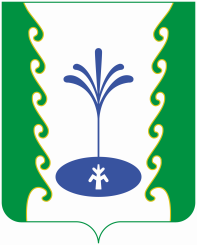 АДМИНИСТРАЦИЯСЕЛЬСКОГО ПОСЕЛЕНИЯБЕЛЬСКИЙ СЕЛЬСОВЕТМУНИЦИПАЛЬНОГО РАЙОНА ГАФУРИЙСКИЙ РАЙОНРЕСПУБЛИКИ БАШКОРТОСТАНМәктәп  урамы, 24а, Игенйыл4а ауылы, Fафури районы,  БР, 453057Тел. (34740)2-37-17, факс (34740)2-37-18E-mail:  BelskySelsovet@ufamts.ruул. Школьная, д. 24а, с. Инзелга, Гафурийский район, РБ, 453057Тел. (34740) 2-37-17, факс (34740) 2-37-18E-mail: BelskySelsovet@ufamts.ru БАШ?ОРТОСТАН РЕСПУБЛИКА№Ы;АФУРИ РАЙОНЫ МУНИЦИПАЛЬ РАЙОНЫНЫ*БЕЛЬСКИЙ АУЫЛСОВЕТЫ АУЫЛ БИЛ"М"№Е           ХАКИМИ"ТЕБАШ?ОРТОСТАН РЕСПУБЛИКА№Ы;АФУРИ РАЙОНЫ МУНИЦИПАЛЬ РАЙОНЫНЫ*БЕЛЬСКИЙ АУЫЛСОВЕТЫ АУЫЛ БИЛ"М"№Е           ХАКИМИ"ТЕАДМИНИСТРАЦИЯСЕЛЬСКОГО ПОСЕЛЕНИЯБЕЛЬСКИЙ СЕЛЬСОВЕТМУНИЦИПАЛЬНОГО РАЙОНА ГАФУРИЙСКИЙ РАЙОНРЕСПУБЛИКИ БАШКОРТОСТАНАДМИНИСТРАЦИЯСЕЛЬСКОГО ПОСЕЛЕНИЯБЕЛЬСКИЙ СЕЛЬСОВЕТМУНИЦИПАЛЬНОГО РАЙОНА ГАФУРИЙСКИЙ РАЙОНРЕСПУБЛИКИ БАШКОРТОСТАН?АРАРПОСТАНОВЛЕНИЕ19 май 2016 й.№3819 мая  2016 г."____" ___________ 20__ г.       __________________________________(подпись лица, направляющего уведомление)(расшифровка подписи)